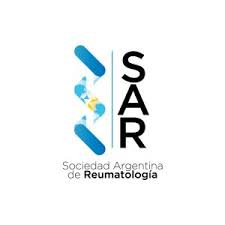 Posgrado en Medicamentos Biotecnológicos y terapias dirigidasFICHA DE INSCRIPCIÓNAPELLIDO/S: NOMBRE/S:MAIL: TELÉFONO:DNI:EDAD: NACIONALIDAD:RESIDE EN: ESPECIALIDAD: AÑOS DE RECIBIDO: AÑOS EN LA ESPECIALIDAD:LUGAR DE TRABAJO: ES SOCIO DE LA SAR?: CÓMO SE ENTERÓ DEL POSGRADO?POR QUÉ QUIERE HACER ESTE POSGRADO?: TIENE BECA DE LABORATORIO?    SI – NO    Si tiene, laboratorio:   ____________________